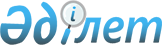 О внесении изменения в постановление акимата города Шахтинска от 19 января 2012 года N 2/2 "Об организации общественных работ в 2012 году"Постановление акимата города Шахтинска Карагандинской области от 12 июня 2012 года N 12/1. Зарегистрировано Управлением юстиции города Шахтинска Карагандинской области 29 июня 2012 года N 8-8-115

      В соответствии с Законами Республики Казахстан от 23 января 2001 года "О местном государственном управлении и самоуправлении в Республике Казахстан", от 23 января 2001 года "О занятости населения", постановлением Правительства Республики Казахстан от 19 июня 2001 года N 836 "О мерах по реализации Закона Республики Казахстан от 23 января 2001 года "О занятости населения", акимат города Шахтинска ПОСТАНОВЛЯЕТ:



      1. Внести в постановление акимата города Шахтинска от 19 января 2012 года N 2/2 "Об организации общественных работ в 2012 году" (зарегистрировано в Реестре государственной регистрации нормативных правовых актов 10 февраля 2012 года N 8-8-104, опубликовано в газете "Шахтинский вестник" от 2 марта 2012 года N 9 (1118)) следующее изменение:



      приложение к указанному постановлению изложить в новой редакции, согласно приложению к настоящему постановлению.



      2. Контроль за исполнением настоящего постановления возложить на заместителя акима города Шахтинска Рыстина Н.Б.



      3. Настоящее постановление вводится в действие со дня первого официального опубликования.      Исполняющий обязанности

      акима города                               А. Аглиулин

Приложение

к постановлению акимата

города Шахтинска

от 12 июня 2012 года N 12/1 

Перечень организаций,

в которых будут проводиться общественные работы в 2012 году
					© 2012. РГП на ПХВ «Институт законодательства и правовой информации Республики Казахстан» Министерства юстиции Республики Казахстан
				NНаименование организацииКоличество человекВиды работИсточник финансированияОбъем работ (тысяч тенге)Размер оплаты труда (тенге)1.Государственное учреждение "Аппарат акима города Шахтинск"19Обработка документов, курьерская работаБюджет города Шахтинска811,3174392.Государственное учреждение "Аппарат акима поселка Шахан"29Обработка документов, курьерская работа, благоустройство и уборка закрепленной территорииБюджет города Шахтинска1238,4174393.Государственное учреждение "Аппарат акима поселка Долинка"6Обработка документов, курьерская работа, благоустройство и уборка закрепленной территорииБюджет города Шахтинска256,2174394.Государственное учреждение "Аппарат акима поселка Новодолинский"9Обработка документов, курьерская работа, благоустройство и уборка закрепленной территорииБюджет города Шахтинска384,3174395.Государственное учреждение "Аппарат Шахтинского городского маслихата"6Обработка документов, курьерская работаБюджет города Шахтинска256,2174396.Государственное учреждение "Отдел жилищно - коммунального хозяйства, пассажирского транспорта и автомобильных дорог города Шахтинска"50Обработка документов, курьерская работа, благоустройство и уборка закрепленной территорииБюджет города Шахтинска2135,2174397.Государственное учреждение "Отдел строительства, архитектуры и градостроительства города Шахтинска"4Обработка документов, курьерская работаБюджет города Шахтинска170,8174398.Государственное учреждение "Отдел земельных отношений города Шахтинска"4Обработка документов, курьерская работаБюджет города Шахтинска170,8174399.Государственное учреждение "Отдел экономики и бюджетного планирования города Шахтинска"2Обработка документов, курьерская работаБюджет города Шахтинска85,41743910.Государственное учреждение "Отдел предпринимательства города Шахтинска"3Обработка документов, курьерская работаБюджет города Шахтинска128,11743911.Государственное учреждение "Отдел финансов города Шахтинска"2Обработка документов, курьерская работаБюджет города Шахтинска85,41743912.Государственное учреждение "Отдел внутренней политики города Шахтинска"2Обработка документов, курьерская работаБюджет города Шахтинска85,41743913.Государственное учреждение "Отдел культуры и развития языков города Шахтинска"2Обработка документов, курьерская работаБюджет города Шахтинска85,41743914.Коммунальное государственное казенное предприятие "Дворец культуры горняков города Шахтинска" акимата города Шахтинска отдела культуры и развития языков города Шахтинска6Благоустройство и уборка закрепленной территорииБюджет города Шахтинска256,21743915.Коммунальное государственное казенное предприятие "Дом культуры поселка Шахан" акимата города Шахтинска отдела культуры и развития языков города Шахтинска4Благоустройство и уборка закрепленной территорииБюджет города Шахтинска170,81743916.Коммунальное государственное казенное предприятие "Дом культуры поселка Новодолинский" акимата города Шахтинска отдела культуры и развития языков города Шахтинска2Благоустройство и уборка закрепленной территорииБюджет города Шахтинска85,41743917.Государственное учреждение "Отдел занятости и социальных программ города Шахтинска"5Обработка документов, курьерская работаБюджет города Шахтинска213,51743918.Государственное учреждение "Центр занятости города Шахтинска"3Обработка документов, курьерская работаБюджет города Шахтинска128,11743919.Государственное учреждение "Отдел образования, физической культуры и спорта города Шахтинска"3Обработка документов, курьерская работаБюджет города Шахтинска128,11743920.Коммунальное государственное казенное предприятие "Шахтинский Детско-юношеский центр" акимата города Шахтинска отдела образования, физической культуры и спорта города Шахтинска3Благоустройство, уборка закрепленной территорииБюджет города Шахтинска128,11743921.Коммунальное государственное казенное предприятие "Ясли-сад "Салтанат" акимата города Шахтинска отдела образования города Шахтинска"6Организация досуга детей, уборка закрепленной территории и помещенияБюджет города Шахтинска256,21743922.Коммунальное государственное казенное предприятие "Ясли-сад "Березка" акимата города Шахтинска отдела образования города Шахтинска"3Уборка закрепленной территорииБюджет города Шахтинска128,11743923.Коммунальное государственное казенное предприятие "Ясли-сад "Еркетай" акимата города Шахтинска отдела образования города Шахтинска"6Организация досуга детей, уборка закрепленной территории и помещенияБюджет города Шахтинска256,21743924.Коммунальное государственное казенное предприятие "Ясли-сад "Ботагоз" акимата города Шахтинска отдела образования города Шахтинска"6Организация досуга детей, уборка закрепленной территории и помещенияБюджет города Шахтинска256,21743925.Коммунальное государственное казенное предприятие "Ясли-сад "Снегурочка" акимата города Шахтинска отдела образования города Шахтинска"6Организация досуга детей, уборка территории и помещенияБюджет города Шахтинска256,21743926.Коммунальное государственное казенное предприятие "Детский сад "Карлыгаш" акимата города Шахтинска отдела образования города Шахтинска"6Организация досуга детей, уборка территории и помещенияБюджет города Шахтинска256,21743927.Коммунальное государственное казенное предприятие "Ясли-сад "Аленка" акимата города Шахтинска отдела образования города Шахтинска"2Организация досуга детей, уборка территории и помещенияБюджет города Шахтинска85,41743928.Специализированный административный суд города Шахтинска10Обработка документов, курьерская работа, благоустройство, уборка закрепленной территории и помещенияБюджет города Шахтинска427,01743929.Суд города Шахтинска19Обработка документов, курьерская работа, благоустройство, уборка закрепленной территории и помещенияБюджет города Шахтинска811,31743930.Коммунальное государственное казенное предприятие "Центральная больница города Шахтинск" акимата Карагандинской области Управления здравоохранения Карагандинской области19Обработка документов, курьерская работа, благоустройство, уборка закрепленной территории и помещенияБюджет города Шахтинска811,31743931.Коммунальное государственное казенное предприятие "Поликлиника поселка Шахан" акимата Карагандинской области управления здравоохранения Карагандинской области"5Благоустройство, уборка закрепленной территории и помещенияБюджет города Шахтинска213,51743932.Коммунальное государственное казенное предприятие "Поликлиника города Шахтинска" акимата Карагандинской области Управления здравоохранения Карагандинской области13Обработка документов, курьерская работа, благоустройство, уборка закрепленной территории и помещенияБюджет города Шахтинска555,11743933.Шахтинское районное отделение Республиканского казенного предприятия "Государственный центр по выплате пенсий Министерства труда и социальной защиты населения"5Обработка документов, курьерская работаБюджет города Шахтинска213,51743934.Государственное учреждение "Налоговое управление по городу Шахтинск Налогового департамента по Карагандинской области Налогового комитета Министерства финансов Республики Казахстан"22Обработка документов, курьерская работаБюджет города Шахтинска939,51743935.Государственное учреждение "Управление юстиции города Шахтинска Департамента юстиции Карагандинской области Министерства юстиции Республики Казахстан"18Обработка документов, курьерская работаБюджет города Шахтинска768,61743936.Прокуратура города Шахтинска2Обработка документов, курьерская работаБюджет города Шахтинска85,41743937.Уголовно - исполнительная инспекция города Шахтинска3Обработка документов, курьерская работаБюджет города Шахтинска128,11743938.Государственное учреждение "Отдел внутренних дел города Шахтинска Департамента внутренних дел Карагандинской области"4Обработка документов, курьерская работаБюджет города Шахтинска170,81743939.Государственное учреждение "Отдел по чрезвычайным ситуациям города Шахтинска Департамента по чрезвычайным ситуациям Карагандинской области Министерства по чрезвычайным ситуациям Республики Казахстан"3Обработка документов, курьерская работаБюджет города Шахтинска128,11743940.Шахтинский территориальный отдел судебных исполнителей Департамента по исполнению судебных актов Карагандинской области6Обработка документов, курьерская работа, благоустройство, уборка закрепленной территории и помещенияБюджет города Шахтинска256,21743941.Государственное учреждение "Отдел по делам обороны города Шахтинск Карагандинской области"17Обработка документов, курьерская работаБюджет города Шахтинска725,91743942Департамент по контролю и социальной защите Комитета по контролю и социальной защите Министерства труда и социальной защиты населения Республики Казахстан по Карагандинской области1Обработка документов, курьерская работаБюджет города Шахтинска42,71743943.Коммунальное государственное казенное предприятие "Барс" акимата города Шахтинска отдела культуры и развития языков города Шахтинска2Очистка территории и закрепленного участка от мусораБюджет города Шахтинска85,417439Итого:34814860,0